Figure, Supplement Digital Content 1.  Baseline levels (2008) of PM2.5 (annual average) and Ozone (average May – September) in the Twin Cities metro area by ZIP code 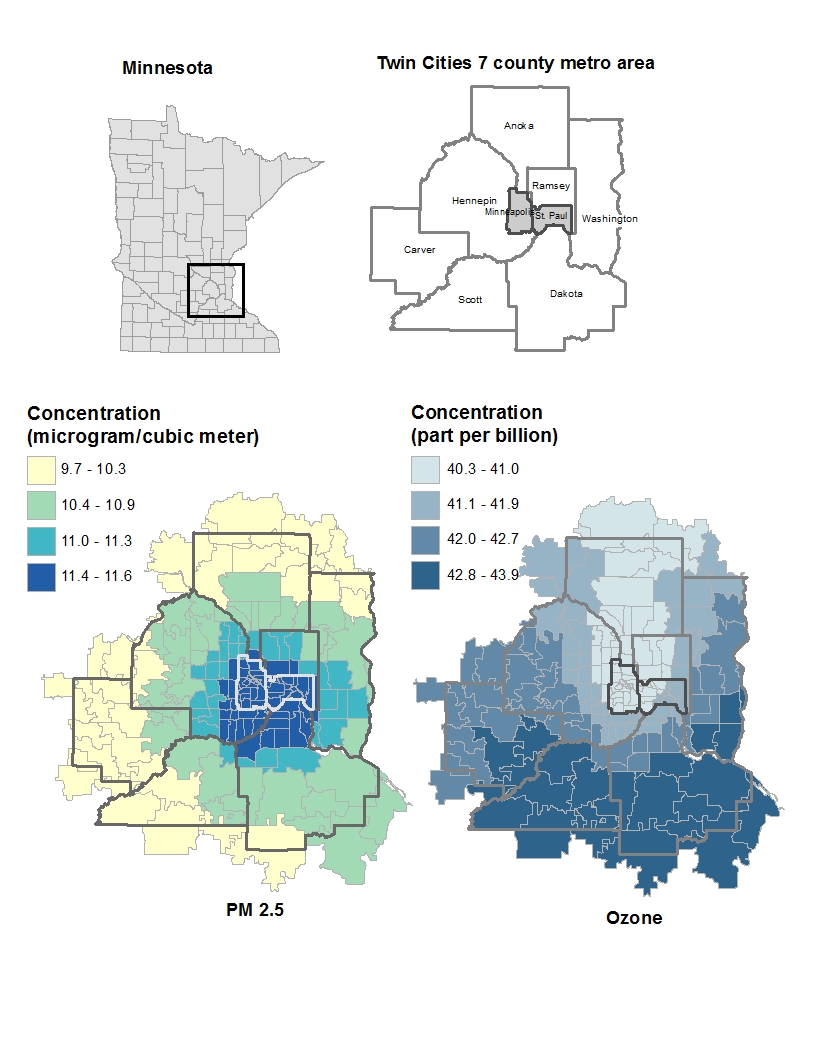 